„ДЕТЕ ЈЕ ДЕТЕ ДА ГА ВОЛИТЕ И РАЗУМЕТЕ“ - Љ.РшумовићД Е Ч И Ј А   Н Е Д Е Љ А - П Р О Г Р А М* Понедељак, 4.10.2021.  од 15.30 ч  до 16 чПријем ђака првака у Дечији савез (школска приредба)* Уторак, 5.10.2021. ( један школски час)Спортски дан- стони тенис- презентација* Среда, 6.10.2021. од 16 ч до 17 чПозоришна представа „Бајка о Малиши“  гостовање позоришта „Звездица“ улазница 200 динара.( Током истог дана је еколошка акција сакупљања старе хартије до 14.30 ч)* Четвртак, 7.10.2021. до 16 чХуманитарна акција „ Друг-другу“,  Црвени крст наше школе прикупља одећу и обућу  за најугроженије ученике* Петак, 8.10.2021. од 16 ч до 17 чЂачки вашар у дворишту школе( између осталог дозвољена је и продаја хране - свеже и запаковане)▪Свакодневно настава ће се одвијати од 13.30 ч до 16 ч (4 скраћена часа)▪Све активности ће зависити од епидемиолошке ситуације у школи.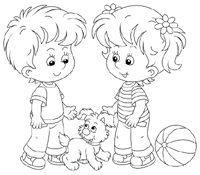 Поштовани ученици,родитељи и пријатељи,очекујемо вас у што већем броју. Желимо да заједно,на што лепши начин обележимо и ову Дечију недељу :)Дечији савез ОШ „ Јован Јовановић Змај“ Зрењанин